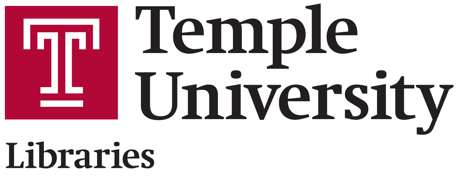 CONTRACT RENEWAL, REGULAR APPOINTMENT, AND PROMOTIONAPPLICATION COVER SHEET AND PEER REFERENCESReturn to PARA no later than January 6, 2020Candidate’s name ________________________________________ Date _____________Application for (check what you are applying for)________ Contract renewal________ Regular appointment________ Promotion from _________ to _________Please supply the names, titles, and contact information for your peer references:FYIYour letters from peers will be submitted directly to the PARA Committee and will be included in your application dossier. Your supervisory evaluation will be submitted directly to the office of the Dean and will be included in your application dossier. The PARA Committee and the Dean will review your personnel file.  It is your responsibility to provide any additional information that you want to be considered as part of your application.All applications should include:A supporting statement in narrative form describing how you, the candidate, meet the criteria for professional performance, professional activities, and service at the level for which you are applyingA current CVSupporting documentation